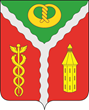 АДМИНИСТРАЦИЯГОРОДСКОГО ПОСЕЛЕНИЯ ГОРОД КАЛАЧКАЛАЧЕЕВСКОГО МУНИЦИПАЛЬНОГО РАЙОНАВОРОНЕЖСКОЙ ОБЛАСТИПОСТАНОВЛЕНИЕ«25» декабря 2019г. № 676О реализации постановления Правительства Российской Федерации от 31.08.2018 № 1039 «Об утверждении Правил обустройства мест (площадок) накопления твердых коммунальных отходов и ведения их реестра»В соответствии с Федеральным законом от 06.10.2003 № 131-ФЗ «Об общих принципах организации местного самоуправления в Российской Федерации», Федеральным законом от 24.06.1998 № 89-ФЗ «Об отходах производства и потребления», в целях реализации постановления Правительства РФ от 31.08.2018 № 1039 «Об утверждении Правил обустройства мест (площадок) накопления твердых коммунальных отходов и ведения их реестра», администрация городского поселения город Калач Калачеевского муниципального района Воронежской области п о с т а н о в л я е т:1. Утвердить форму заявки о согласовании создания места (площадки) накопления твёрдых коммунальных отходов на территории городского поселения город Калач согласно приложению № 1.2. Утвердить форму заявки о включении сведений о месте (площадке) накопления твердых коммунальных отходов в Реестр мест (площадок) накопления твёрдых коммунальных отходов на территории городского поселения город Калач согласно приложению № 2.3. Утвердить форму реестра мест (площадок) накопления твёрдых коммунальных отходов на территории городского поселения город Калач, согласно приложению № 3.4. Опубликовать настоящее постановление в официальном периодическом печатном издании «Вестник муниципальных правовых актов городского поселения город Калач Калачеевского муниципального района Воронежской области» и в сети Интернет на официальном сайте администрации городского поселения город Калач Калачеевского муниципального района Воронежской области.5. Контроль за выполнением настоящего постановления оставляю за собой.Приложение 1 к постановлению администрации городского поселения город Калач от «25» декабря 2019 г. № 676Главе администрации городского поселения город КалачТ.В. Мирошниковойот ______________________________Заявка о согласовании создания места (площадки) накопления твёрдых коммунальных отходов на территории городского поселения город КалачПрошу согласовать создание места (площадки) накопления твёрдых коммунальных отходов на территории городского поселения город Калач:1. Данные о предполагаемом нахождении места (площадки) накопления ТКО:1.1. Адрес: ___________________________________________________1.2. Географические координаты: _______________________________2. Данные о технических характеристиках предполагаемого места (площадки) накопления ТКО:2.1. покрытие: ________________________________________________2.2. площадь: _________________________________________________2.3. количество планируемых к размещению контейнеров и бункеров с указанием их объема: _______________________________________________3. Данные о собственнике планируемого места (площадки) накопления ТКО:3.1. для ЮЛ: - полное наименование: _____________________________________- ОГРН записи в ЕГРЮЛ: ___________________________________- фактический адрес: _______________________________________3.2. для ИП: - Ф.И.О.: __________________________________________________- ОГРН записи в ЕГРИП: ____________________________________- адрес регистрации по месту жительства: ______________________3.3. для ФЛ: - Ф.И.О.: __________________________________________________- серия, номер и дата выдачи паспорта или иного документа, удостоверяющего личность: __________________________________________- адрес регистрации по месту жительства: ______________________- контактные данные: _______________________________________4. Данные о предполагаемых источниках образования ТКО, которые планируются к складированию в месте (на площадке) накопления ТКО:4.1. сведения об одном или нескольких объектах капитального строительства, территории (части территории) поселения, при осуществлении деятельности на которых у физических и юридических лиц образуются ТКО, планируемые к складированию в соответствующем месте (на площадке) накопления ТКО:_______________________________________К заявке прилагается:1. Схема размещения места (площадки) накопления ТКО на карте масштаба 1:2000.Заявитель подтверждает подлинность и достоверность представленных сведений и документов.Заявитель:«___» ___________ 20__ года _____________/__________/Приложение 2 к постановлению администрации городского поселения город Калач от «25» декабря 2019 г. № 676Главе администрации городского поселения город Калач Т.В. Мирошниковойот ______________________________Заявка о включении сведений о месте (площадке) накопления твердых коммунальных отходов в Реестр мест (площадок) накопления твёрдых коммунальных отходов на территории городского поселения город КалачПрошу включить в Реестр мест (площадок) накопления твёрдых коммунальных отходов на территории городского поселения город Калач место (площадку) накопления твёрдых коммунальных отходов:1. Данные о нахождении места (площадки) накопления ТКО:1.1. Адрес: ___________________________________________________1.2. Географические координаты: _______________________________2. Данные о технических характеристиках места (площадки) накопления ТКО:2.1. покрытие: ________________________________________________2.2. площадь: _________________________________________________2.3. количество размещенных и планируемых к размещению контейнеров и бункеров с указанием их объема: __________________________3. Данные о собственнике места (площадки) накопления ТКО:3.1. для ЮЛ: - полное наименование: _____________________________________- ОГРН записи в ЕГРЮЛ: ___________________________________ - фактический адрес: _______________________________________3.2. для ИП: - Ф.И.О.: __________________________________________________- ОГРН записи в ЕГРИП: ____________________________________- адрес регистрации по месту жительства: _____________________3.3. для ФЛ: - Ф.И.О.: __________________________________________________- серия, номер и дата выдачи паспорта или иного документа, удостоверяющего личность: _________________________________________- адрес регистрации по месту жительства: _____________________- контактные данные: _______________________________________4. Данные об источниках образования ТКО, которые складируются в месте (на площадке) накопления ТКО:4.1. сведения об одном или нескольких объектах капитального строительства, территории (части территории) поселения, при осуществлении деятельности на которых у физических и юридических лиц образуются ТКО, складируемые в соответствующем месте (на площадке) накопления ТКО:_______К заявке прилагается:Схема размещения места (площадки) накопления ТКО на карте масштаба 1:2000.Заявитель подтверждает подлинность и достоверность представленных сведений и документов.Заявитель:«___» ___________ 20__ года ___________/____________/Приложение 3 к постановлению администрации городского поселения город Калач от «25» декабря 2019 г. № 676Реестр мест (площадок) накопления твёрдых коммунальных отходов на территории городского поселения город КалачГлава администрации городского поселения город КалачТ.В. Мирошникова№п/пДанные о нахождении мест (площадок) накопления ТКОДанные о нахождении мест (площадок) накопления ТКОДанные о нахождении мест (площадок) накопления ТКОДанные о технических характеристиках мест (площадок) накопления ТКОДанные о технических характеристиках мест (площадок) накопления ТКОДанные о технических характеристиках мест (площадок) накопления ТКОДанные о технических характеристиках мест (площадок) накопления ТКОДанные о технических характеристиках мест (площадок) накопления ТКОДанные о технических характеристиках мест (площадок) накопления ТКОДанные о технических характеристиках мест (площадок) накопления ТКОДанные о технических характеристиках мест (площадок) накопления ТКОДанные о собственниках мест (площадок) накопления ТКОДанные об источниках образования ТКО (объект(ы) капитального строительства, территории (части территории№п/пАдрес (при наличии)Географические координатыРешение рабочей группыИспользуемое покрытиеПлощадьРазмещенные мусоросборникиРазмещенные мусоросборникиРазмещенные мусоросборникиПланируемые к размещению мусоросборникиПланируемые к размещению мусоросборникиПланируемые к размещению мусоросборникиДанные о собственниках мест (площадок) накопления ТКОДанные об источниках образования ТКО (объект(ы) капитального строительства, территории (части территории№п/пАдрес (при наличии)Географические координатыРешение рабочей группыИспользуемое покрытиеПлощадь0,75 куб1,0 куб5 куб0,75 куб1,0 куб5 кубДанные о собственниках мест (площадок) накопления ТКОДанные об источниках образования ТКО (объект(ы) капитального строительства, территории (части территории1